Dr. Farooq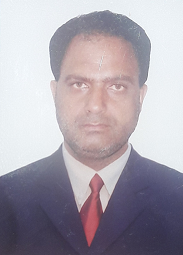 Farooq.366089@2freemail.comPost  applied :- Senior  Public Health VeterinarianObjectives: Presently working as:-  Senior Research  Officer for Diagnosis and  Laboratory Confirmation of All the OIE listed Scheduled Diseases of live stock and poultry. Epidemiologist  for   Control and Eradication of of Animals Diseases.Control Of Zoonotic Diseases.Fore warning and Forecasting  of Animal diseases  2 months in advance.      Highly motivated energetic public Health Professional with strong work ethic and professional   goals.Bring 14 years experience in food safety and Inspection procedures and regulation compliance.Meet challenges head on, work well under stressful situations and in fast-placed sitting.Analytical with lot of common sense, intuitive instincts and ability to think outside of the box.Maintain Excellent Research ,organization, time management and problemAssessment/resolution skills.Professional Skills:ResearchContinuous improved food Market Research.Public Health training.Quality ManagementFood safetyProject Planning InspectionHuman resourcesHACCPFood processingTime ManagementQuality assuranceFood MicrobiologyFood ScienceComputer Applications and use of Epi-info  Soft ware and KIMS(FAO) soft ware.Academic Qualification:10th Class     11th Class10+2 ClassProfessional Qualification: Bachelor of Veterinary Sciences and Animal HusbandryB.VSC and AH.Kerala Agricultural  University Mannuthy Trichur                                                                                                                Annexure “A” Trainings attended at National and International Level in the field of Surveillance and Epidemiology of Animal Diseases.Experience:Veterinary Assistant Surgeon in different Veterinary Institutions of Jammu and Kashmir State = 1985  -1991(Ending December).16 Years Experience an Knowledge in Symptoms of infectious disease method of  Lab. Diagnosis  Especially Epidemic Diseases. Besides Expert  in  Surveillance /Screening/Diagnosis/ Treatment/Control /Quarantine measures to Prevent future recurrence with advance forewarning /forecasting of Animal Diseases. Regesteration of Animals as per approved guide linesImplementation of Immunization Schedule for Prevention and Disease ControlCo- Principal Investigator  of All India Coordinated  Research Project on Animal Disease Monitoring and Surveillance/ Epidemiologist of Animal Diseases for Prevention and Control of Animal and Diseases of Zoonotic Importance.Fore warning and forecasting of Animal Diseases =March 1998 to 2016 (Present) till date Continuing.Diagnosis and  Confirmation of Diseases of livestock and poultry and their Control. Co- Principal Investigator  of All India Coordinated  Research Project on Animal Disease Monitoring and Surveillance/ Epidemiologist of Animal Diseases for Prevention and Control of Animal and Diseases of Zoonotic Importance.Fore warning and forecasting of Animal Diseases =March 1998 to 2016 (Present) till date Continuing  Govt  State  referral  Institute of Animal Health and BP Zakura Srinagar Kashmir  for Diagnosis/Confirmation  of Animal Diseases with their Control including.  Senior  Public Health  veterinarian as Public Health, abattoir /Quarantine and food safety Inspection. = 1992-1998 Ministry of Regional Municipalities  and Environment OMANTo Supervise , subordinate, personal  including hiring, determining work load and delegating assignments, training Monitoring an evaluating performance and initiating corrective action, Quality Management and its implementation.Implementation of government/ Municipality rules and regulations in Disease Control as per CDC Office and food safety including animals and animal bases food product inspection.Total Experience= 30 years.ResearchsAs Co-Principal Investigator  of All india Cordinated Research Project on Animal Disease Monitoring an Surveillance (ADMAS)Surveillance and Epidemiolgy of  Epidemic Diseases of Livestock and Zoonotic diseases ads well.Forewarning and Disease forecasting of Animal diseases.As epidemiologist of Animal and Zoonotic diseases under National Institute of Veterinary Epidemiology and Disease Informatics ICAR NIVEDI Government of India Bangalore.Specialties:-  Future Public Health Planning ,Analytical problem, solving public Health management, Staff development/Leadership Continuous improvement, Consumer insight market Research.Honors & Awards:Surveillance and Epidemiology of Animal DiseasesControl of Zoonotic Diseases in Collaboration with Massive University NewzelandMeat and Meat Pathology.Communicating Skills:Trilingual with articulate fluency in English,Urdu,and Arabic, personable easy going communication Style.S.NoTrainings AttendedName of InstitutionYear1.Basic Epidemiology of Animal Diseases. CDC USA in Collaboration with National Institute of Veterinary Epidemiology and Disease Informatics ICAR GOI-NIVEDI Banglore Karnataka State.20152.Epidemiology & Disease Informatics /Economics of Animal DiseasesNational Institute of Veterinary Epidemiology and Disease Informatics ICAR GOI-NIVEDI Banglore Karnataka State.20143.Animal Disease InformaticsUsing  CDC USA Epi-Info and FAO United Nations  KIMS Software.National Institute of Veterinary Epidemiology and Disease Informatics ICAR GOI-NIVEDI Banglore Karnataka State20124.Work Shop on Surveillance and Epidemiology of Animal Diseases Bhopal.Food and Agriculture. Org (FA0United Nations in Collaboration with National Institute of Veterinary Epidemiology and Disease Informatics ICAR GOI-NIVEDI Bangaluru Karnataka State20125. Data based Epidemiological Analysis of  Important Livestock DiseasesNational Institute of Veterinary Epidemiology and Disease Informatics ICAR GOI -NIVEDI Banglore Karnataka State20106.Preparedness, Control and Containment of Avian Influenza(Bird-Flu)Regional Disease Diagnostic Laboratory (North-Zone) JallandharPunjab.20087.Animal Disease Monitoring and Surveillance(ADMAS) “ADMAS Epitract and National Animal Disease Referral Expert System(NADRES) for Forewarning and Live stock Disease forecasting  (2)months in advance of Live stock diseases.National Institute of Veterinary Epidemiology and Disease Informatics ICAR GOI-NIVEDI Banglore Karnataka State. Formerly called Project Directorate on Animal Disease Monitoring & Surveillance-Hebbal Bangalore Karnataka.20078.Work Shop on Meat Inspection & Meat Quality Assurance.Australian Meat Corporation  at Muscat- Oman19969.National Control Programme on BrucellosisNational Institute of Veterinary Epidemiology and Disease Informatics ICAR GOI-NIVEDI Banglore Karnataka State201510. One Health Hub(OHH)Active MemberMassey University Newzeland in Collaboration with ICMR New Delhi201211.Member “Emergency Centre for Trans boundary Animal Diseases (ECTAD) South east AsiaFood and Agriculture. Org (FAO)United Nations Nepal.2010